Your recent request for information is replicated below, together with our response.I'd like to request the number of deaths the police were called to among the rough sleeping population in Edinburgh, Aberdeen City and Glasgow, between for the month of December 2022. Please detail the number of deaths per city and on what date police were called out. Please note that whilst we do record sudden death incidents, we do not have a specific category for homeless persons/rough sleepers.  A manual check of sudden death incidents recorded has therefore been conducted.  Please note that none of the deaths found related to persons found who had died whilst physically rough sleeping.  These figures include those mentioned as homeless but staying with friends, family or staying in a homeless hostel/accommodation at the time of their death.Finally, if insufficient information was recorded to determine whether a person was homeless or not, they have been excluded from the figures.  This related to 2 of the 147 deaths recorded.Edinburgh1 death recorded on 25/12/2022Aberdeen CityNo deaths recorded.Glasgow1 death recorded 22/12/2022If you require any further assistance please contact us quoting the reference above.You can request a review of this response within the next 40 working days by email or by letter (Information Management - FOI, Police Scotland, Clyde Gateway, 2 French Street, Dalmarnock, G40 4EH).  Requests must include the reason for your dissatisfaction.If you remain dissatisfied following our review response, you can appeal to the Office of the Scottish Information Commissioner (OSIC) within 6 months - online, by email or by letter (OSIC, Kinburn Castle, Doubledykes Road, St Andrews, KY16 9DS).Following an OSIC appeal, you can appeal to the Court of Session on a point of law only. This response will be added to our Disclosure Log in seven days' time.Every effort has been taken to ensure our response is as accessible as possible. If you require this response to be provided in an alternative format, please let us know.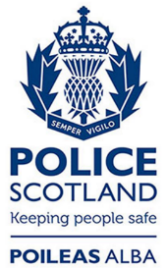 Freedom of Information ResponseOur reference:  FOI 23-0032Responded to:  9th February 2023